Knower’s Perspective Sorting Activity “The Odd Man Out”TOKInstructions:Imagine that you are a group of artists.  Take ten seconds to internalize your new perspective and then complete the sorting activity below.  For each set of images, select the image that does not belong in the group based on the title.  Once you have made your selection, please briefly explain your rationale.  You have 15 minutes to complete this task.Flower 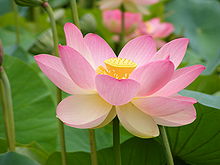 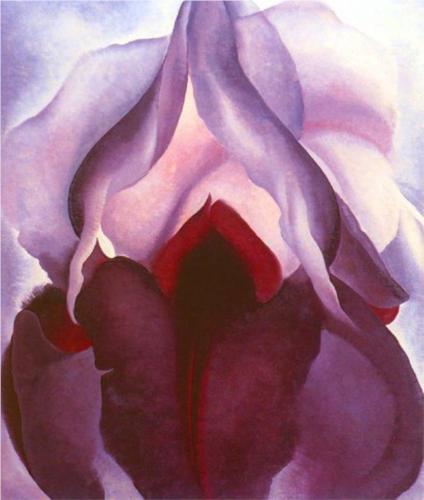 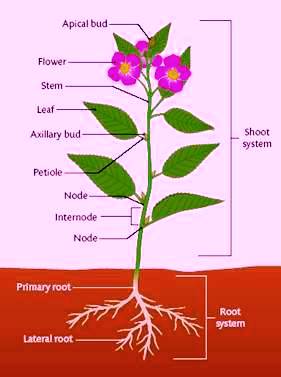 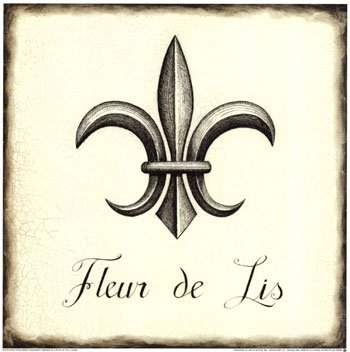 Explanation:Happiness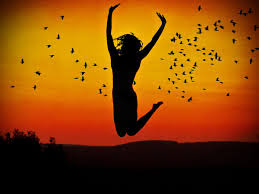 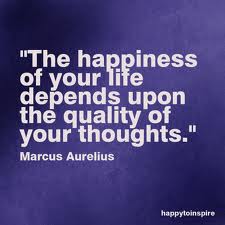 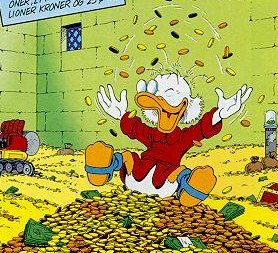 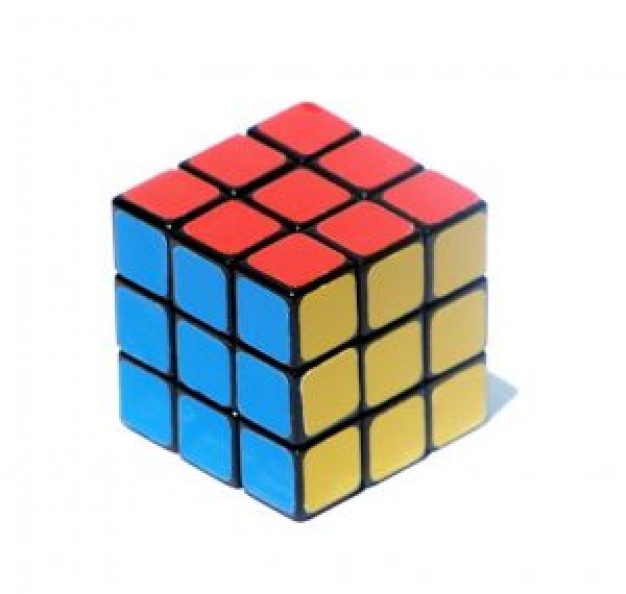  Explanation:Beauty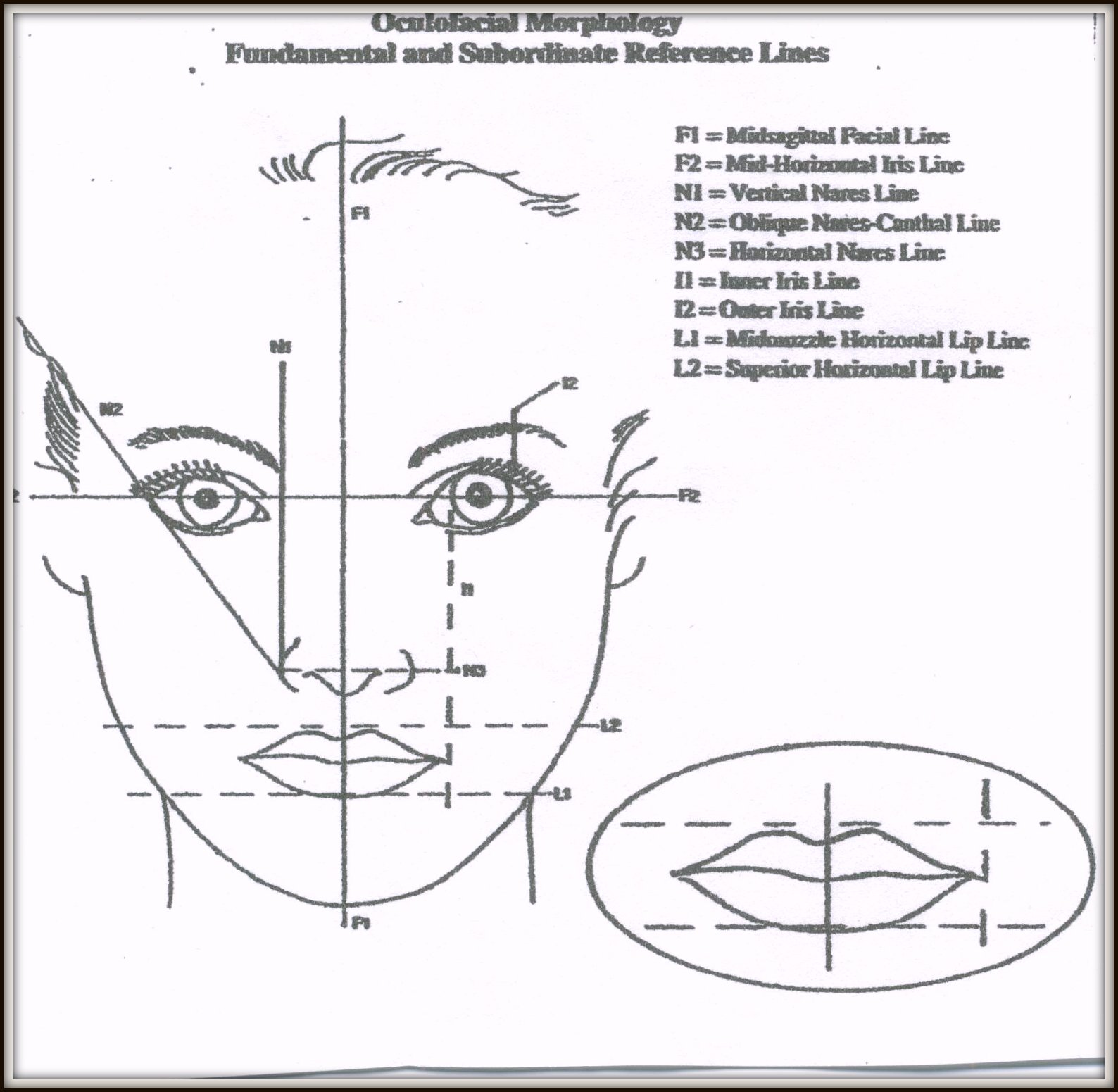 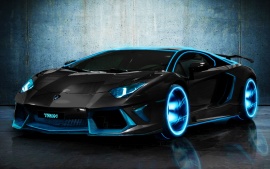 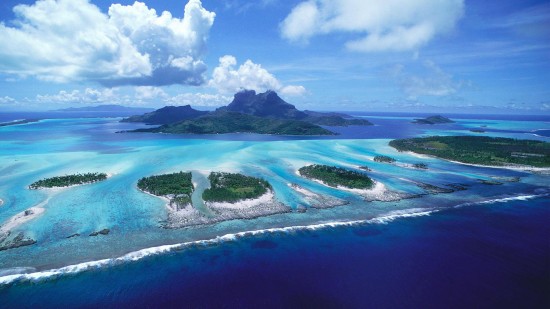 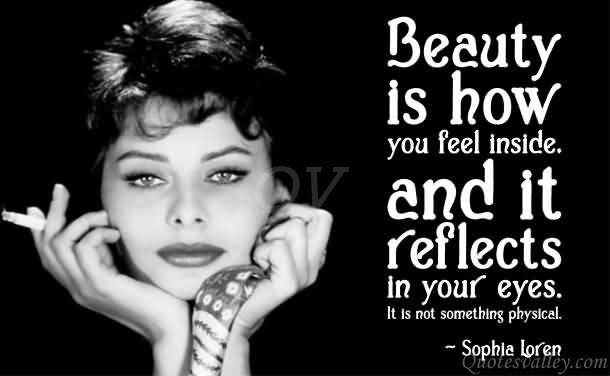 Explanation:Knower’s Perspective Sorting Activity “The Odd Man Out”TOKInstructions:Imagine that you are a group of historians.  Take ten seconds to internalize your new perspective and then complete the sorting activity below.  For each set of images, select the image that does not belong in the group based on the title.  Once you have made your selection, please briefly explain your rationale.  You have 15 minutes to complete this task.Flower Explanation:Happiness Explanation:BeautyExplanation:Knower’s Perspective Sorting Activity “The Odd Man Out”TOKInstructions:Imagine that you are a group of natural scientists (Chemists, Physicists, and Biologists).  Take ten seconds to internalize your new perspective and then complete the sorting activity below.  For each set of images, select the image that does not belong in the group based on the title.  Once you have made your selection, please briefly explain your rationale.  You have 15 minutes to complete this task.Flower Explanation:Happiness Explanation:BeautyExplanation: